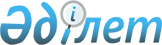 О внесении изменений в решение XXXIV-й сессии маслихата города Алматы V-го созыва от 10 декабря 2014 года № 286 "О бюджете города Алматы на 2015-2017 годы"
					
			С истёкшим сроком
			
			
		
					Решение маслихата города Алматы от 7 декабря 2015 года № 384. Зарегистрировано в Департаменте юстиции города Алматы 8 декабря 2015 года № 1233. Прекращено действие в связи с истечением срока
      В соответствии с подпунктом 2 пункта 2 статьи 106 Бюджетного Кодекса Республики Казахстан от 4 декабря 2008 года, статьями 6, 7 Закона Республики Казахстан от 23 января 2001 года "О местном государственном управлении и самоуправлении в Республике Казахстан", Законом Республики Казахстан от 30 ноября 2015 года "О внесении изменений и дополнений в Закон Республики Казахстан  "О республиканском бюджете на 2015-2017 годы", маслихат города Алматы V-го созыва РЕШИЛ:
      1. Внести в решение XXXIV-й сессии маслихата города Алматы V-го созыва от 10 декабря 2014 года № 286 "О бюджете города Алматы на 2015-2017 годы" (зарегистрировано в Реестре государственной регистрации нормативных правовых актов за № 1116, опубликовано 6 января 2015 года в газете "Алматы ақшамы" № 1 и 6 января 2015 года в газете "Вечерний Алматы" № 2-3), с изменениями, внесенными решением внеочередной XXXV-й сессией маслихата города Алматы V-го созыва от 20 января 2015 года № 298 "О внесении изменений в решение XXXIV-й сессии маслихата города Алматы V-го созыва от 10 декабря 2014 года № 286 "О бюджете города Алматы на 2015-2017 годы" (зарегистрировано в Реестре государственной регистрации нормативно правовых актов за № 1119, опубликовано 5 февраля 2015 года в газете "Алматы ақшамы" № 13, в газете "Вечерний Алматы" № 15), с изменениями, внесенными решением XXXVII-й сессией маслихата города Алматы V-го созыва от 17 марта 2015 года № 304 "О внесении изменений в решение XXXIV-й сессии маслихата города Алматы V-го созыва от 10 декабря 2014 года № 286 "О бюджете города Алматы на 2015-2017 годы" (зарегистрировано в Реестре государственной регистрации нормативно правовых актов за № 1153, опубликовано 2 апреля 2015 года в газете "Алматы ақшамы" № 38-39, в газете "Вечерний Алматы" № 39-40), с изменениями, внесенными решением XL-й сессии маслихата города Алматы V-го созыва от 27 мая 2015 года № 331 "О внесении изменений в решение XXXIV-й сессии маслихата города Алматы V-го созыва от 10 декабря 2014 года № 286 "О бюджете города Алматы на 2015-2017 годы" (зарегистрировано в Реестре государственной регистрации нормативно правовых актов за № 1168, опубликовано 9 июня 2015 года в газете "Алматы ақшамы" № 69-70, в газете "Вечерний Алматы" № 70-71), с изменениями, внесенными решением XLI-й сессии маслихата города Алматы V-го созыва от 23 июля 2015 года № 345 "О внесении изменений в решение XXXIV-й сессии маслихата города Алматы V-го созыва от 10 декабря 2014 года № 286 "О бюджете города Алматы на 2015-2017 годы" (зарегистрировано в Реестре государственной регистрации нормативных правовых актов за № 1190, опубликовано 6 августа 2015 года в газете "Алматы ақшамы" № 94, в газете "Вечерний Алматы" № 94), с изменениями, внесенными решением XLIV -й сессии маслихата города Алматы V-го созыва от 16 октября  2015 года № 375 "О внесении изменений в решение XXXIV-й  сессии маслихата города Алматы V-го созыва от 10 декабря 2014 года № 286 "О бюджете города Алматы на 2015-2017 годы" (зарегистрировано в Реестре государственной регистрации нормативных правовых актов за № 1214, опубликовано 24 октября  2015 года в газете  "Алматы ақшамы" № 129-130, в газете "Вечерний Алматы" № 128) следующие изменения:
      в пункте 1:
      в подпункте 1):
      цифры "421 185 186" заменить цифрами "432 223 500,1";
      в строке "налоговым поступлениям" цифры "299 633 699,4" заменить цифрами "293 978 711,5";
      в строке "неналоговым поступлениям" цифры "1 682 558,6" заменить цифрами "1 635 366,6";
      в строке "поступление от продажи основного капитала" цифры "2 655 000" заменить цифрами "15 535 000";
      в строке "поступления трансфертов" цифры "117 213 958" заменить цифрами "121 074 422";
      в подпункте 2):
      цифры "428 268 355,4" заменить цифрами "434 166 462,2";
      в подпункте 3):
      в строке "чистое бюджетное кредитование" цифры "9 180 101" заменить цифрами "7 780 101";
      в подпункте 4):
      в строке "сальдо по операциям с финансовыми активами" цифры "14 304 867" заменить цифрами "19 445 074,3";
      в строке "приобретение финансовых активов" цифры "19 450 635" заменить цифрами "24 590 842,3";
      в подпункте 5):
      цифры "-30 568 137,4" заменить цифрами "-29 168 137,4";
      в подпункте 6):
      цифры "30 568 137,4" заменить цифрами "29 168 137,4";
      в пункте 6 цифры "3 393 238" заменить цифрами "3 360 787";
      в пункте 7 цифры "1 443 622,2" заменить цифрами "1 408 155,2";
      в пункте 8 цифры "14 419 622" заменить цифрами "14 308 245";
      в пункте 9 цифры "69 060 092,4" заменить цифрами "68 709 031,4";
      в пункте 10 цифры "53 865 925,6" заменить цифрами "53 473 970,4";
      в пункте 11 цифры "8 018 265,1" заменить цифрами "7 874 364,1";
      в пункте 12 цифры "70 225 118,7" заменить цифрами "70 497 069,7";
      в пункте 13 цифры "28 101 750,2" заменить цифрами "30 107 306,2";
      в пункте 14 цифры "21 007 365" заменить цифрами "21 640 806";
      в пункте 15 цифры "5  273 638" заменить цифрами "19 267 101";
      в пункте 16 цифры "6 332 588,3" заменить цифрами "6 277 434,3";
      в пункте 17 цифры "48 701 932" заменить цифрами "37 055 728";
      в пункте 18 цифры "33 361 416,1" заменить цифрами "40 253 522,4".
      2. Приложение 1 к указанному решению изложить в новой редакции, согласно приложению к данному решению.
      3. Аппарату маслихата города Алматы обеспечить размещение настоящего решения на интернет-ресурсе.
      4. Контроль за исполнением настоящего решения возложить на председателя постоянной комиссии по экономике и бюджету маслихата города Алматы С. Козлова и заместителя акима города Алматы А. Жунусову (по согласованию).
      5. Настоящее решение вводится в действие с 1 января 2015 года и распространяется на отношения, возникшие до введения его в действие. Бюджет города Алматы на 2015 год
					© 2012. РГП на ПХВ «Институт законодательства и правовой информации Республики Казахстан» Министерства юстиции Республики Казахстан
				
Председатель XLVI сессии
маслихата города Алматы
V-го созыва
А. Котенев
Секретарь
маслихата города Алматы
V-го созыва
К. КазанбаевПриложение 1
к решению XLVI-й сессии
маслихата города Алматы V-го созыва
от 7 декабря 2015 года № 384
Приложение 1
к решению XXXIV-й сессии
маслихата города Алматы V-го созыва
от 10 декабря 2014 года № 286
Категория
Категория
Категория
Категория
Категория
Сумма, тыс. тенге
Класс                Наименование
Класс                Наименование
Класс                Наименование
Класс                Наименование
Сумма, тыс. тенге
Подкласс
Подкласс
Подкласс
Сумма, тыс. тенге
Специфика
Специфика
Сумма, тыс. тенге
1
1
1
1
2
3
   I. Доходы
432 223 500,1
1
Налоговые поступления
293 978 711,5
01
Подоходный налог 
145 641 406,5
03
Социальный налог
101 400 000,0
1
Социальный налог
101 400 000,0
04
Налоги на собственность
32 091 000,0
1
Налоги на имущество
20 200 000,0
3
Земельный налог
2 191 000,0
4
Налог на транспортные средства
9 700 000,0
05
Внутренние налоги на товары, работы и услуги
9 867 100,0
2
Акцизы
3 473 100,0
3
Поступления за использование природных и других ресурсов
1 428 400,0
4
Сборы за ведение предпринимательской и профессиональной деятельности
4 655 600,0
5
Налог на игорный бизнес
310 000,0
08
Обязательные платежи, взимаемые за совершение юридически значимых действий  и(или) выдачу документов уполномоченными на то государственными органами или должностными лицами
4 979 205,0
1
Государственная пошлина
4 979 205,0
2
Неналоговые поступления
1 635 366,6
01
Доходы от государственной собственности
1 416 366,6
1
Поступления части чистого дохода государственных предприятий
159 900,0
3
Дивиденды на государственные пакеты акций, находящиеся в государственной собственности
332 311,0
4
Доходы на доли участия в юридических лицах, находящиеся в государственной собственности
201 000,0
5
Доходы от аренды имущества, находящегося в  государственной собственности
722 400,0
7
Вознаграждения по кредитам, выданным из государственного бюджета
755,6
02
Поступления от реализации товаров (работ, услуг) государственными учреждениями, финансируемыми из государственного бюджета
4 000,0
1
Поступления от реализации товаров (работ, услуг) государственными учреждениями, финансируемыми из государственного бюджета
4 000,0
06
Прочие неналоговые поступления
215 000,0
1
Прочие неналоговые поступления
215 000,0
3
Поступления от продажи основного капитала
15 535 000,0
01
Продажа государственного имущества, закрепленного за государственными учреждениями
12 350 000,0
1
Продажа государственного имущества, закрепленного за государственными учреждениями
12 350 000,0
03
Продажа земли и нематериальных активов
3 185 000,0
1
Продажа земли 
3 130 000,0
2
Продажа нематериальных активов
55 000,0
4
Поступления  трансфертов 
121 074 422,0
02
Трансферты из вышестоящих органов государственного управления
121 074 422,0
1
Трансферты из республиканского бюджета
121 074 422,0
Функциональная группа
Функциональная группа
Функциональная группа
Функциональная группа
Функциональная группа
Сумма, тыс. тенге
Функциональная подгруппа
Функциональная подгруппа
Функциональная подгруппа
Функциональная подгруппа
Сумма, тыс. тенге
Администратор бюджетных программ
Администратор бюджетных программ
Администратор бюджетных программ
Сумма, тыс. тенге
Программа
Программа
Сумма, тыс. тенге
Наименование
Сумма, тыс. тенге
    II. Затраты
434 166 462,2
01
Государственные услуги общего характера
3 360 787,0
111
Аппарат маслихата города республиканского значения, столицы
50 702,0
001
Услуги по обеспечению деятельности маслихата города республиканского значения, столицы
50 202,0
003
Капитальные расходы государственного органа
500,0
121
Аппарат акима города республиканского значения, столицы
1 295 645,0
001
Услуги по обеспечению деятельности акима города республиканского значения, столицы
1 089 491,0
002
Создание информационных систем
60 894,0
003
Капитальные расходы государственного органа
91 655,0
013
Обеспечение деятельности Ассамблеи народа Казахстана города республиканского значения, столицы
53 605,0
123
Аппарат акима района в городе, города районного значения, поселка, села, сельского округа
978 783,0
001
Услуги по обеспечению деятельности акима района в городе, города районного значения, поселка, села, сельского округа
933 512,0
022
Капитальные расходы государственного органа
45 271,0
379
Ревизионная комиссия города республиканского значения, столицы
149 360,0
001
Услуги по обеспечению деятельности ревизионной комиссии города республиканского значения, столицы
146 233,0
003
Капитальные расходы государственного органа
3 127,0
356
Управление финансов города республиканского значения
350 416,0
001
Услуги по реализации государственной политики в области исполнения местного бюджета и управления коммунальной собственностью
202 256,0
003
Проведение оценки имущества в целях налогообложения
61 566,0
010
Приватизация, управление коммунальным имуществом, постприватизационная деятельность и регулирование споров, связанных с этим
2 976,0
011
Учет, хранение, оценка и реализация имущества, поступившего в коммунальную собственность
65 724,0
014
Капитальные расходы государственного органа
17 894,0
357
Управление экономики и бюджетного планирования города республиканского значения, столицы
480 996,0
001
Услуги по реализации государственной политики в области формирования и развития экономической политики, системы государственного планирования 
474 809,0
004
Капитальные расходы государственного органа
6 187,0
373
Управление строительства города республиканского значения, столицы
3 329,0
061
Развитие объектов государственных органов
3 329,0
369
Управление по делам религий города республиканского значения, столицы
51 556,0
001
Услуги по реализации государственной политики в области религиозной деятельности на местном уровне
50 656,0
003
Капитальные расходы государственного органа 
900,0
02
Оборона
1 408 155,2
121
Аппарат акима города республиканского значения, столицы
70 008,2
010
Мероприятия в рамках исполнения всеобщей воинской обязанности
60 573,2
011
Подготовка территориальной обороны и территориальная оборона города республиканского значения, столицы
9 435,0
121
Аппарат акима города республиканского значения, столицы
1 186 749,0
014
Предупреждение и ликвидация чрезвычайных ситуаций масштаба города республиканского значения, столицы
1 186 749,0
387
Территориальный орган, уполномоченных органов в области чрезвычайных ситуаций природного и техногенного характера, Гражданской обороны, финансируемый из бюджета города республиканского значения, столицы
151 398,0
004
Мероприятия гражданской обороны города республиканского значения, столицы
151 398,0
03
Общественный порядок, безопасность, правовая, судебная, уголовно-исполнительная деятельность
14 308 245,0
352
Исполнительный орган внутренних дел, финансируемый из бюджета города республиканского значения, столицы
12 634 815,0
001
Услуги по реализации государственной политики в области обеспечения охраны общественного порядка и безопасности на территории города республиканского значения, столицы
10 494 847,0
003
Поощрение граждан, участвующих в охране общественного порядка
18 000,0
007
Капитальные расходы государственного органа
1 378 503,0
012
Услуги по размещению лиц, не имеющих определенного места жительства и документов
129 505,0
013
Организация содержания лиц, арестованных в административном порядке
64 512,0
014
Организация содержания служебных животных 
48 364,0
032
Капитальные расходы подведомственных государственных учреждений и организаций
501 084,0
373
Управление строительства города республиканского значения, столицы
119 960,0
021
Строительство объектов общественного порядка и безопасности
119 960,0
384
Управление пассажирского транспорта города республиканского значения, столицы
1 553 470,0
004
Обеспечение безопасности дорожного движения в населенных пунктах
1 553 470,0
04
Образование
68 709 031,4
123
Аппарат акима района в городе, города районного значения, поселка, села, сельского округа
7 705 818,0
004
Обеспечение деятельности организаций дошкольного воспитания и обучения
1 633 255,0
041
Реализация государственного образовательного заказа в дошкольных организациях образования
6 072 563,0
360
Управление образования города республиканского значения, столицы
37 017 561,0
003
Общеобразовательное обучение
32 384 399,0
004
Общеобразовательное обучение по специальным образовательным программам
1 892 709,0
005
Общеобразовательное обучение одаренных детей в специализированных организациях образования
1 124 371,0
008
Дополнительное образование для детей
1 598 991,0
019
Присуждение грантов государственным учреждениям образования города республиканского значения, столицы за высокие показатели работы
17 091,0
381
Управление физической культуры и спорта города республиканского значения, столицы
2 552 960,0
006
Дополнительное образование для детей и юношества по спорту
2 146 580,0
007
Общеобразовательное обучение одаренных в спорте детей в специализированных организациях образования
406 380,0
353
Управление здравоохранения города республиканского значения, столицы
217 217,0
043
Подготовка специалистов в организациях технического и профессионального, послесреднего образования
217 217,0
360
Управление образования города республиканского значения, столицы
8 969 120,0
018
Организация профессионального обучения
18 457,0
024
Подготовка специалистов в организациях технического и профессионального образования
8 950 663,0
352
Исполнительный орган внутренних дел, финансируемый из бюджета города республиканского значения, столицы
1 228,0
006
Повышение квалификации и переподготовка кадров
1 228,0
353
Управление здравоохранения города республиканского значения, столицы
13 629,0
003
Повышение квалификации и переподготовка кадров
13 629,0
360
Управление образования города республиканского значения, столицы
4 673 492,0
001
Услуги по реализации государственной политики на местном уровне в области образования 
139 036,0
006
Информатизация системы образования в государственных учреждениях образования города республиканского значения, столицы
235 571,0
007
Приобретение и доставка учебников, учебно-методических комплексов для государственных учреждений образования города республиканского значения, столицы
1 998 994,0
009
Проведение школьных олимпиад, внешкольных мероприятий и конкурсов масштаба города республиканского значения, столицы
393 730,0
011
Капитальные расходы государственного органа
1 831,0
013
Обследование психического здоровья детей и подростков и оказание психолого-медико-педагогической консультативной помощи населению
119 125,0
014
Реабилитация и социальная адаптация детей и подростков с проблемами в развитии
105 134,0
021
Ежемесячная выплата денежных средств опекунам (попечителям) на содержание ребенка-сироты (детей-сирот), и ребенка (детей), оставшегося без попечения родителей
211 387,0
027
Выплата единовременных денежных средств казахстанским гражданам, усыновившим (удочерившим) ребенка (детей)-сироту и ребенка (детей), оставшегося без попечения родителей
5 364,0
067
Капитальные расходы подведомственных государственных учреждений и организаций
1 463 320,0
373
Управление строительства города республиканского значения
7 558 006,4
006
Сейсмоусиление объектов образования в городе Алматы
1 717 321,0
037
Строительство и реконструкция объектов образования
5 840 685,4
05
Здравоохранение
53 473 970,4
353
Управление здравоохранения города республиканского значения, столицы
813 949,4
004
Оказание стационарной и стационарозамещающей медицинской помощи субъектам здравоохранения по направлению специалистов первичной медико-санитарной помощи и медицинских организаций, за исключением оказываемой за счет средств республиканского бюджета
813 949,4
353
Управление здравоохранения города республиканского значения, столицы
1 080 700,8
005
Производство крови, ее компонентов и препаратов для местных организаций здравоохранения
655 290,1
006
Услуги по охране материнства и детства
242 713,6
007
Пропаганда здорового образа жизни
181 606,1
017
Приобретение тест-систем для проведения дозорного эпидемиологического надзора
1 091,0
353
Управление здравоохранения города республиканского значения, столицы
17 974 364,3
009
Оказание медицинской помощи лицам, страдающим туберкулезом, инфекционными заболеваниями, психическими расстройствами и расстройствами поведения, в том числе связанные с употреблением психоактивных веществ
7 643 308,5
019
Обеспечение больных туберкулезом противотуберкулезными препаратами
135 385,0
020
Обеспечение больных диабетом противодиабетическими препаратами
903 204,0
021
Обеспечение онкогематологических больных химиопрепаратами
368 981,0
022
Обеспечение лекарственными средствами больных с хронической почечной недостаточностью, аутоиммунными, орфанными заболеваниями, иммунодефицитными состояниями, а также больных после трансплантации почек
1 273 267,4
026
Обеспечение факторами свертывания крови больных гемофилией
2 118 542,0
027
Централизованный закуп и хранение вакцин и других медицинских иммунобиологических препаратов для проведения иммунопрофилактики населения
1 892 982,0
036
Обеспечение тромболитическими препаратами больных с острым инфарктом миокарда
166 113,0
046
Оказание медицинской помощи онкологическим больным в рамках гарантированного объема бесплатной медицинской помощи
3 472 581,4
353
Управление здравоохранения города республиканского значения, столицы
19 587 967,5
014
Обеспечение лекарственными средствами и специализированными продуктами детского и лечебного питания отдельных категорий населения на амбулаторном уровне
2 059 698,7
038
Проведение скрининговых исследований в рамках гарантированного объема бесплатной медицинской помощи
450 340,0
039
Оказание медицинской помощи населению субъектами здравоохранения районного значения и села и амбулаторно-поликлинической помощи в рамках гарантированного объема бесплатной медицинской помощи
16 029 449,4
045
Обеспечение лекарственными средствами на льготных условиях отдельных категорий граждан на амбулаторном уровне лечения
1 048 479,4
353
Управление здравоохранения города республиканского значения, столицы
5 573 089,1
011
Оказание скорой медицинской помощи и санитарная авиация, за исключением оказываемой за счет средств республиканского бюджета
5 546 887,1
029
Базы спецмедснабжения города республиканского значения, столицы
26 202,0
353
Управление здравоохранения города республиканского значения, столицы
3 989 574,1
001
Услуги по реализации государственной политики на местном уровне в области здравоохранения
110 504,0
013
Проведение патологоанатомического вскрытия
295 657,7
016
Обеспечение граждан бесплатным или льготным проездом за пределы населенного пункта на лечение
4 910,0
018
Информационно-аналитические услуги в области здравоохранения
78 488,0
030
Капитальные расходы государственного органа
3 458,0
033
Капитальные расходы медицинских организаций здравоохранения
3 496 556,4
373
Управление строительства города республиканского значения, столицы
4 454 325,2
009
Сейсмоусиление объектов здравоохранения в городе Алматы
180 370,8
010
Капитальный ремонт сейсмоусиляемых объектов здравоохранения в городе Алматы
423 270,0
038
Строительство и реконструкция объектов здравоохранения
3 850 684,4
06
Социальная помощь и социальное обеспечение
7 874 364,1
355
Управление занятости и социальных программ города республиканского значения, столицы
1 964 964,0
002
Предоставление специальных социальных услуг для престарелых и инвалидов в медико-социальных учреждениях (организациях) общего типа
459 599,0
020
Предоставление специальных социальных услуг для инвалидов с психоневрологическими заболеваниями, в психоневрологических медико-социальных учреждениях (организациях)
943 432,0
021
Предоставление специальных социальных услуг для престарелых, инвалидов, в том числе детей-инвалидов, в реабилитационных центрах
205 931,0
022
Предоставление специальных социальных услуг для детей-инвалидов с психоневрологическими патологиями в детских психоневрологических медико-социальных учреждениях (организациях)
356 002,0
360
Управление образования города республиканского значения, столицы
959 825,0
016
Социальное обеспечение сирот, детей, оставшихся без попечения родителей
898 383,0
037
Социальная реабилитация
61 442,0
123
Аппарат акима района в городе, города районного значения, поселка, села, сельского округа
267 458,0
003
Оказание социальной помощи нуждающимся гражданам на дому
267 458,0
355
Управление занятости и социальных программ города республиканского значения, столицы
3 749 905,0
003
Программа занятости
343 835,0
006
Государственная адресная социальная помощь
14 688,0
007
Оказание жилищной помощи
53 874,0
008
Социальная помощь отдельным категориям нуждающихся граждан по решениям местных представительных органов
1 107 917,0
009
Социальная поддержка инвалидов
557 234,0
012
Государственные пособия на детей до 18 лет
18 203,0
015
Обеспечение нуждающихся инвалидов обязательными гигиеническими средствами, предоставление социальных услуг индивидуального помощника для инвалидов первой группы, имеющих затруднение в передвижении, и специалиста жестового языка для инвалидов по слуху в соответствии с индивидуальной программой реабилитации инвалида
694 508,0
016
Социальная адаптация лиц, не имеющих определенного местожительства
128 448,0
018
Оказание социальной помощи нуждающимся гражданам на дому
147 991,0
052
Проведение мероприятий, посвященных семидесятилетию Победы в Великой Отечественной войне
683 207,0
355
Управление занятости и социальных программ города республиканского значения, столицы
816 171,0
001
Услуги по реализации государственной политики на местном уровне в области обеспечения занятости и реализации социальных программ для населения
408 276,0
013
Оплата услуг по зачислению, выплате и доставке пособий и других социальных выплат
19 403,0
019
Размещение государственного социального заказа в неправительственном секторе
104 998,0
045
Реализация Плана мероприятий по обеспечению прав и улучшению качества жизни инвалидов
99 494,0
053
Услуги по замене и настройке речевых процессоров к кохлеарным имплантам
164 250,0
067
Капитальные расходы подведомственных государственных учреждений и организаций
19 750,0
362
Управление внутренней политики города республиканского значения, столицы
35 222,0
077
Реализация Плана мероприятий по обеспечению прав и улучшению качества жизни инвалидов
35 222,0
384
Управление пассажирского транспорта города республиканского значения, столицы
11 037,1
013
Реализация Плана мероприятий по обеспечению прав и улучшению качества жизни инвалидов
11 037,1
388
Управление государственной инспекции труда и миграции города Алматы
69 782,0
001
Услуги по реализации государственной политики в области миграции и регулирования трудовых отношений на местном уровне
69 782,0
07
Жилищно-коммунальное хозяйство
70 497 069,7
351
Управление земельных отношений города республиканского значения, столицы
7 125 354,0
010
Изъятие, в том числе путем выкупа, земельных участков для государственных надобностей и связанное с этим отчуждение недвижимого имущества
7 125 354,0
355
Управление занятости и социальных программ города республиканского значения, столицы
144 652,0
031
Ремонт объектов в рамках развития городов по Дорожной карте занятости 2020
144 652,0
371
Управление энергетики и коммунального хозяйства города республиканского значения, столицы
2 143 148,8
008
Проектирование, развитие и (или) обустройство  инженерно-коммуникационной инфраструктуры
2 130 023,8
За счет трансфертов из республиканского бюджета
0,0
За счет средств местного бюджета
2 130 023,8
026
Проведение энергетического аудита многоквартирных жилых домов 
13 125,0
373
Управление строительства города республиканского значения, столицы
38 316 115,7
012
Проектирование и (или) строительство, реконструкция жилья коммунального жилищного фонда
20 882 895,6
017
Проектирование, развитие и (или) обустройство  инженерно-коммуникационной инфраструктуры
17 433 220,1
383
Управление жилья и жилищной инспекции города Алматы
146 020,0
001
Услуги по реализации государственной политики по вопросам жилья, в области жилищного фонда на местном уровне
110 625,0
007
Капитальные расходы государственного органа
3 990,0
009
Изготовление технических паспортов на объекты кондоминиумов
31 405,0
354
Управление природных ресурсов и регулирования природопользования города республиканского значения, столицы
446 685,0
014
Функционирование системы водоснабжения и водоотведения
446 685,0
371
Управление энергетики и коммунального хозяйства города республиканского значения, столицы
8 664 289,2
001
Услуги по реализации государственной политики на местном уровне в области энергетики и коммунального хозяйства
86 951,0
004
Газификация населенных пунктов
328 549,1
005
Развитие коммунального хозяйства
849 191,0
006
Функционирование системы водоснабжения и водоотведения
252 150,2
007
Развитие системы водоснабжения и водоотведения
6 682 036,9
016
Капитальные расходы государственного органа 
2 550,0
028
Организация эксплуатации тепловых сетей, находящихся в коммунальной собственности города республиканского значения, столицы
462 861,0
123
Аппарат акима района в городе, города районного значения, поселка, села, сельского округа
13 483 905,0
008
Освещение улиц населенных пунктов
1 695 800,0
009
Обеспечение санитарии населенных пунктов
6 538 757,0
010
Содержание мест захоронений и погребение безродных
260 493,0
011
Благоустройство и озеленение населенных пунктов
4 988 855,0
371
Управление энергетики и коммунального хозяйства города республиканского значения, столицы 
26 900,0
041
Проведение профилактической дезинсекции и дератизации (за исключением дезинсекции и дератизации на территории природных очагов инфекционных и паразитарных заболеваний, а также в очагах инфекционных и паразитарных заболеваний)
26 900,0
08
Культура, спорт, туризм и информационное пространство
30 107 306,2
123
Аппарат акима района в городе, города районного значения, поселка, села, сельского округа
63 143,0
006
Поддержка культурно-досуговой работы на местном уровне
63 143,0
361
Управление культуры города республиканского значения, столицы
4 606 553,0
001
Услуги по реализации государственной политики на местном уровне в области культуры 
58 040,0
003
Поддержка культурно-досуговой работы
3 672 336,0
004
Увековечение памяти деятелей государства
1 000,0
005
Обеспечение сохранности историко-культурного наследия и доступа к ним
208 080,0
007
Поддержка театрального и музыкального искусства
345 944,0
008
Обеспечение функционирования зоопарков и дендропарков
310 302,0
032
Капитальные расходы подведомственных государственных учреждений и организаций
10 851,0
373
Управление строительства города республиканского значения, столицы
18 902 948,2
015
Развитие объектов спорта 
882 639,0
067
Проектирование и строительство объектов Всемирной зимней универсиады 2017 года
18 020 309,2
381
Управление физической культуры и спорта города республиканского значения, столицы
3 814 864,0
001
Услуги по реализации государственной политики на местном уровне в сфере физической культуры и спорта
41 226,0
002
Проведение спортивных соревнований на местном уровне
1 423 000,0
003
Подготовка и участие членов сборных команд по различным видам спорта на республиканских и международных спортивных соревнованиях
2 350 638,0
361
Управление культуры города республиканского значения, столицы
391 651,0
009
Обеспечение функционирования городских библиотек
391 651,0
362
Управление внутренней политики города республиканского значения, столицы
886 745,0
005
Услуги по проведению государственной информационной политики 
886 745,0
378
Управление по развитию языков, архивов и документации города республиканского значения, столицы
367 022,0
001
Услуги по реализации государственной политики на местном уровне в области развития языков, по управлению архивным делом
47 871,0
002
Развитие государственного языка и других языков народа Казахстана
110 865,0
003
Обеспечение сохранности архивного фонда
208 286,0
380
Управление туризма города республиканского значения, столицы
206 888,0
001
Услуги по реализации государственной политики на местном уровне в сфере туризма
43 187,0
002
Регулирование туристической деятельности
163 701,0
362
Управление внутренней политики города республиканского значения, столицы
374 246,0
001
Услуги по реализации государственной, внутренней политики на местном уровне 
370 373,0
007
Капитальные расходы государственного органа
3 873,0
377
Управление по вопросам молодежной политики города республиканского значения, столицы
206 604,0
001
Услуги по реализации государственной политики на местном уровне по вопросам молодежной политики
34 576,0
005
Реализация мероприятий в сфере молодежной политики
172 028,0
381
Управление физической культуры и спорта города республиканского значения, столицы
286 642,0
008
Обеспечение деятельности Международного комплекса лыжных трамплинов 
286 642,0
09
Топливно-энергетический комплекс и недропользование
21 640 806,0
371
Управление энергетики и коммунального хозяйства города республиканского значения, столицы
21 640 806,0
012
Развитие теплоэнергетической системы
17 849 314,0
За счет трансфертов из республиканского бюджета
8 060 000,0
За счет средств местного бюджета
9 789 314,0
029
Развитие газотранспортной системы
3 791 492,0
10
Сельское, водное, лесное, рыбное хозяйство, особо охраняемые природные территории, охрана окружающей среды и животного мира, земельные отношения
19 267 101,0
375
Управление сельского хозяйства города республиканского значения, столицы
274 921,0
001
Услуги по реализации государственной политики на местном уровне в сфере сельского хозяйства
95 823,0
003
Государственная поддержка племенного животноводства
1 552,0
011
Возмещение владельцам стоимости изымаемых и уничтожаемых больных животных, продуктов и сырья животного происхождения
1 638,0
014
Капитальные расходы государственного органа
18 018,0
018
Проведение мероприятий по идентификации сельскохозяйственных животных
2 800,0
025
Организация отлова и уничтожения бродячих собак и кошек
153 004,0
041
Удешевление сельхозтоваропроизводителям стоимости гербицидов, биоагентов (энтомофагов) и биопрепаратов, предназначенных для обработки сельскохозяйственных культур в целях защиты растений
292,0
043
Государственный учет и регистрация тракторов, прицепов к ним, самоходных сельскохозяйственных, мелиоративных и дорожно-строительных машин и механизмов
1 794,0
354
Управление природных ресурсов и регулирования природопользования города республиканского значения, столицы
362 640,0
009
Обеспечение функционирования водохозяйственных сооружений, находящихся в коммунальной собственности
362 640,0
354
Управление природных ресурсов и регулирования природопользования города республиканского значения, столицы
4 345 987,0
001
Услуги по реализации государственной политики в сфере охраны окружающей среды на местном уровне
85 534,0
004
Мероприятия по охране окружающей среды
1 886 922,0
005
Развитие объектов охраны окружающей среды
2 153 929,0
006
Содержание и защита особо охраняемых природных территорий
90 602,0
012
Капитальные расходы государственного органа 
450,0
032
Капитальные расходы подведомственных государственных учреждений и организаций
128 550,0
351
Управление земельных отношений города республиканского значения, столицы
227 390,0
001
Услуги по реализации государственной политики в области регулирования земельных отношений на территории города республиканского значения, столицы
80 818,0
003
Регулирование земельных отношений
25 706,0
004
Организация работ по зонированию земель
23 776,0
006
Земельно-хозяйственное устройство населенных пунктов
97 090,0
391
Управление по контролю за использованием и охраной земель города республиканского значения, столицы
36 963,0
001
Услуги по реализации государственной политики на местном уровне в сфере контроля за использованием и охраной земель
36 963,0
375
Управление сельского хозяйства города реcпубликанского значения, столицы
14 019 200,0
016
Проведение противоэпизоотических мероприятий
19 200,0
023
Формирование региональных стабилизационных фондов продовольственных товаров
14 000 000,0
11
Промышленность, архитектурная, градостроительная и строительная деятельность
6 277 434,3
365
Управление архитектуры и градостроительства города республиканского значения, столицы
1 626 960,0
001
Услуги по реализации государственной политики в сфере архитектуры и градостроительства на местном уровне
210 389,0
002
Разработка генеральных планов застройки населенных пунктов
1 374 027,0
005
Капитальные расходы государственного органа
42 544,0
373
Управление строительства города республиканского значения, столицы
129 390,0
001
Услуги по реализации государственной политики на местном уровне в области строительства
123 765,0
003
Капитальные расходы государственного органа
5 625,0
390
Управление государственного архитектурно-строительного контроля города республиканского значения, столицы
88 297,0
001
Услуги по реализации государственной политики на местном уровне в сфере государственного архитектурно-строительного контроля
88 297,0
371
Управление энергетики и коммунального хозяйства города республиканского значения, столицы
4 432 787,3
040
Развитие индустриально-инновационной инфраструктуры 
4 432 787,3
12
Транспорт и коммуникации
37 055 728,0
384
Управление пассажирского транспорта города республиканского значения, столицы
7 583,4
010
Развитие транспортной инфраструктуры
7 583,4
385
Управление автомобильных дорог города республиканского значения, столицы
32 552 802,6
001
Услуги по реализации государственной политики в сфере автомобильных дорог на местном уровне
67 057,0
003
Развитие транспортной инфраструктуры
25 031 570,6
004
Обеспечение функционирования автомобильных дорог 
7 453 354,0
007
Капитальные расходы государственного органа
821,0
384
Управление пассажирского транспорта города республиканского значения, столицы
4 495 342,0
001
Услуги по реализации государственной политики в области пассажирского транспорта на местном уровне
42 153,0
005
Обеспечение эксплуатации автоматизированной системы диспетчерского управления городским пассажирским транспортом
164 000,0
009
Субсидирование пассажирских перевозок метрополитеном
3 790 584,0
011
Строительство и реконструкция технических средств регулирования дорожного движения
498 605,0
13
Прочие
15 662 680,1
371
Управление энергетики и коммунального хозяйства города республиканского значения, столицы
4 343 774,0
018
Развитие инфраструктуры специальной экономической зоны "Парк инновационных технологий"
4 343 774,0
393
Управление предпринимательства и индустриально-инновационного развития города Алматы
4 488 288,0
005
Поддержка частного предпринимательства в рамках программы "Дорожная карта бизнеса - 2020"
27 000,0
017
Субсидирование процентной ставки по кредитам в рамках программы "Дорожная карта бизнеса - 2020"
4 290 288,0
018
Частичное гарантирование кредитов малому и среднему бизнесу в рамках программы "Дорожная карта бизнеса - 2020"
171 000,0
356
Управление финансов города республиканского значения, столицы
6 100 000,0
013
Резерв местного исполнительного органа города республиканского значения, столицы 
6 100 000,0
357
Управление экономики и бюджетного планирования города республиканского значения, столицы
475 642,0
003
Разработка или корректировка, а также проведение необходимых экспертиз технико-экономических обоснований местных бюджетных инвестиционных проектов и конкурсных документаций концессионных проектов, консультативное сопровождение концессионных проектов
475 642,0
373
Управление строительства города республиканского значения, столицы
79 188,1
020
Развитие индустриальной инфраструктуры в рамках программы "Дорожная карта бизнеса - 2020"
48 784,1
026
Капитальный ремонт с сейсмоусилением социально-культурных объектов в рамках Дорожной карты занятости 2020
30 404,0
393
Управление предпринимательства и индустриально- инновационного развития города Алматы
175 788,0
001
Услуги по реализации государственной политики на местном уровне в области развития предпринимательства и индустриально-инновационного развития 
105 186,0
003
Капитальные расходы государственного органа 
750,0
004
Реализация мероприятий в рамках государственной поддержки индустриально-инновационной деятельности
69 852,0
14
Обслуживание долга
808 746,0
356
Управление финансов города республиканского значения, столицы
808 746,0
005
Обслуживание долга местных исполнительных органов
806 000,0
018
Обслуживание долга местных исполнительных органов по выплате вознаграждений и иных платежей по займам из республиканского бюджета
2 746,0
15
Трансферты
83 715 037,8
356
Управление финансов города республиканского значения, столицы
83 715 037,8
006
Возврат неиспользованных (недоиспользованных) целевых трансфертов
49 270,8
007
Бюджетные изъятия
83 656 400,0
016
Возврат, использованных не по целевому назначению целевых трансфертов
9 367,0
III. Чистое бюджетное кредитование
7 780 101,0
07
Жилищно-коммунальное хозяйство
5 780 101,0
371
Управление энергетики и коммунального хозяйства города республиканского значения, столицы
5 780 101,0
046
Кредитование на реконструкцию и строительство систем тепло-, водоснабжения и водоотведения
5 780 101,0
13
Прочие
2 000 000,0
393
Управление предпринимательства и индустриально- инновационного развития города Алматы
2 000 000,0
007
Кредитование АО "Фонд развития предпринимательства "Даму" 
2 000 000,0
IV. Сальдо по операциям с финансовыми активами
19 445 074,3
Приобретение финансовых активов
24 590 842,3
13
Прочие
24 590 842,3
9
Прочие
24 590 842,3
356
Управление финансов города республиканского значения
20 889 092,3
012
Формирование или увеличение уставного капитала юридических лиц
20 889 092,3
384
Управление пассажирского транспорта города республиканского значения, столицы
3 701 750,0
065
Формирование или увеличение уставного капитала юридических лиц
3 701 750,0
V. Дефицит бюджета
-29 168 137,4
VI. Финансирование дефицита бюджета
29 168 137,4
Председатель XLVI сессии
маслихата города Алматы
V-го созыва
А. Котенев
Секретарь
маслихата города Алматы
V-го созыва
К. Казанбаев